Dr. Robert Pasch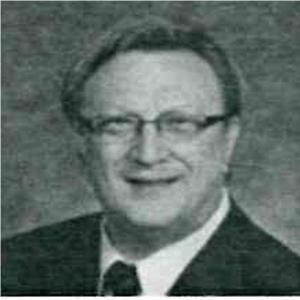 Why Holding Appliances (Phase 1 Treatment) WorkCodes: 117; OtherCE Hours: ?This presentation will focus on the effectiveness of Holding appliances, their timing criteria and their failures. Successful uses of these appliances will be shown…Holding arches are used to preserve arch perimeter so permanent teeth have enough room toerupt, allow forward facial development, and may potentially prevent upper canine impactions,or aid in de-impactions. Presentation and discussions of clinical studies and MS submissions,targeting Arch Perimeter length changes going from Mixed to Permanent Dentition, and howwe can manipulate length to the benefit of the dentition and face.Holding Appliances allow the practitioner with an eye to the future, significant freedom to guidedevelopment of the entire oral environment. These freedoms will be discussed showing clinicalcases. The practitioner using these appliances will have the ability to guide the developingdentition forward, so to minimize the need for extractions and develop aesthetic faces.Holding appliances allow the dental arches to develop according to their patient specificgenetic coding, they preserve facial development according to the patients phenotype, and byexamining the overall orofacial system before the appliances are planned, crossbites, airwayobstructions, sleep issues, improper swallow and other habits can be identified and correctedso that Phase 1 treatment, (holding arches) will be non problematic for the patient, andsubsequent Phase 2; (Braces) will create an aesthetic face, beautiful smile, and stablefunctional dentition, with proper lip support. clinical cases showing this will be presented.Dr. Pasch graduated from the Faculty of Dentistry, University of Toronto in 1982 andstarted a general dental practice in Mississauga Ontario immediately after graduation, his love of orthodontics compelled him to help out two classmates in their practices bytreating patients who were in need of orthodontics, this activity grew over the years towhere Dr Pasch now has treated over 8000+ patients to date, including some 200 casesof Invisalign.